C.V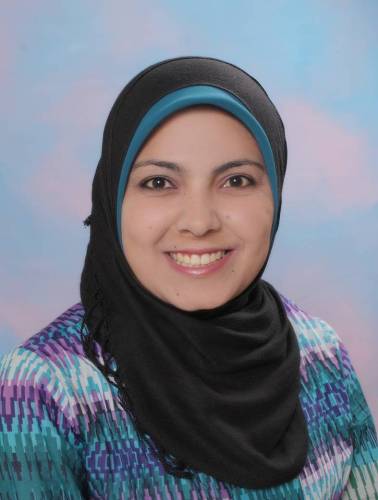  Personal InformationName : Fida,a as,ad mustafa mustafaMarital Status: SingleData of birth	13th of April 1981Gender:	FemaleNationality:	JordanianAddress: Al-muqabalain ,Amman,Jordan Mobile   : 00962-776492008  / 00962788789960E-mail    : fida-81@hotmail.com Education 2004       BSC. Libraries and information management           (Al-Balqa Applied University ,Jordan).2001         Diploma of instruction technology and libraries       (alia queen college,amman,jordan).1999         tawjihi 79.3					      (zain alsharaf school, aqaba, Jordan).	Work Experience	Oug 2009 – now - I have worked librarian in MOE. May 2008 – Oct 2008 - archiving , montaging and data entry  in the library at saudi comedy channel using "Avid liquid" and "Access" software.Dec 2006 – dec 2007 - a programmer, data entry, montaging, musical list, archiving  in the musical library at sawtalmadena (JBC) radio station using "Netia"software.Jan 2005 – Nov 2005 - Librarian and typing in The Association of Banks in Jordan.Sep2006 – nov 2006 - Data Entry in internet in global star trading investment.Sep2004 – Oct 2004 – Population &housing census to 2004.CoursesApr 2018 – course in a supportive learning environment at queen rania academy.Nov 2018 - Attendance of the eighth conference under the title: Information institutions in the Kingdom of Saudi Arabia and its role in supporting the economy and the knowledge society at Saudi Libraries and Information Society.June 2011 - Course in english language at jordan library &information association.Apr 2011 - Course in ICDL at ministry of education.I had training while I was studying in the university for 8 month in sections of clasification, cataloging, Acquistion, loaning, referenses and data bases& internet.Oct 2003 – Feb 2004 - Hashemite university library.Feb2001 - June2001 - Amman training college library.Aug 2007 - Course in marketing at sawtalmadena radio station.Personal SkillsI have a very good experience in Microsoft office applications (word, excel, access, CDs/Isis, winisis, web   Design"html", visual basic , Netia  and Avid liquid) Arabic and English typing by computer and scanning.I have a very good experience in surfing internet & databases.Excellent coordination and communications skills.Ability and willingness to learn.Work excellently in team-built environments.Leading personality.Ability to work under pressure.Other: -Reading a new informations and search at internet.driver's license private.